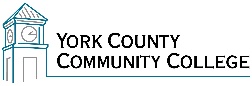 December 2016 Meeting Canceled